Paris, le lundi 18 novembre 2019.Dans son enquête annuelle lancée cette semaine, Pro Sky interroge les organisateurs MICE pour la neuvième édition du PRO SKY Destination Report. Tous les organisateurs d'événements en rapport à l'industrie MICE (Meetings, Incentives, Conferences and Events) sont invités à participer à l'enquête, à partager leurs connaissances d’expert et à ainsi faire entendre leur opinion. En collaboration avec des professionnels de l'événementiel, nous déterminons les destinations tendance d’aujourd'hui ainsi que les principaux paramètres pris en compte lors de l’organisation d'événements. Nous publierons les résultats de l'enquête début 2020 dans le PRO SKY Destination Report 2020 qui pourra être téléchargé gratuitement.Critères des destinations, types et longueurs d'événements et tailles des groupesL’an passé déjà, plusieurs centaines d’experts du MICE ont répondu à l’appel des spécialistes du vol de groupe. Cette année, PRO SKY compte bien augmenter encore le nombre de participants. Les conclusions relatives à l'évolution des tendances du secteur MICE devraient ainsi devenir encore plus fiables et déterminantes. Comme dans les éditions précédentes, les conclusions porteront sur les villes et pays les plus populaires, les critères de choix d’une destination, les types d'événements, la taille des groupes et la durée des événements, des informations ancrées dans le contexte actuel, présentées sous forme d'infographies, mais également accompagnées d'informations de fond.« Un outil majeur pour tout le secteur MICE »La pertinence du rapport tient aussi au fait qu'il a déjà été plusieurs fois au programme officiel de l’IMEX, le plus grand salon MICE de la zone Europe. « Un outil majeur pour tous les membres du secteur MICE » estime Burkhard Wolf, propriétaire de Laux Events. « Passionnant et extrêmement utile pour l’organisation de voyages incentive » complète Elke Piccolo, directrice de Piccolo Event Company. « Un outil pratique qui synthétise parfaitement les faits », conclut Alexander Schell, directeur de l’Institut européen de gestion de la culture appliquée.L’aspect écologique ajouté aux critèresDans son enquête pour le PRO SKY Destination Report 2020, l’aspect écologique est pour la première fois pris en considération. Les participants sont par exemple interrogés sur le rôle joué selon eux par les modes de transport faibles en CO₂, la possibilité de compenser le CO₂ produit et la disponibilité d’alternatives au plastique lors de la sélection d'une destination. La question de l’impact de la compensation de CO₂ sur le choix d’un vol est également abordée. « Nous attendons également avec impatience les données sur les pays et les métropoles les plus en vogue », déclare Linda Katharina Klein, responsable du PRO SKY Destination Report. « Nous avons eu quelques surprises l'année dernière, et tout semble aujourd’hui possible. Nous sommes curieux de découvrir l’opinion des experts du secteur MICE. »Lien vers l’enquête : http://bit.ly/PSDR2020FRSurveyÀ propos du PRO SKY Destination Report : PRO SKY travaille depuis huit ans déjà en collaboration avec les professionnels de l’événementiel pour définir les destinations tendances d’aujourd’hui et de demain. Les conclusions sont présentées dans l’édition annuelle du PRO SKY Destination Report. En plus de donner une vue d’ensemble des villes et des pays les plus populaires, il offre également des infographies et des informations générales sur les critères de choix d'une destination, les types d'événements, la taille des groupes et la durée des événements.  À propos de PRO SKY :PRO SKY simplifie le transport aérien pour les groupes et les VIP, en combinant des produits numériques à un service personnalisé de la plus haute qualité. Nos spécialistes proposent une vaste palette de solutions, des vols affrétés aux vols réguliers pour les groupes, en passant par les solutions combinées et l'affrètement de jets privés. Retrouvez de plus amples informations sur www.pro-sky.com/fr/   Contact média : Linda Katharina Klein, Marketing Campaign Manager, linda.klein@pro-sky.com, +492219204451Enquête : Quelles sont les destinations favorites ?Pro Sky lance une enquête en ligne pour le PRO SKY Destination Report 2020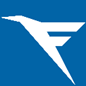 